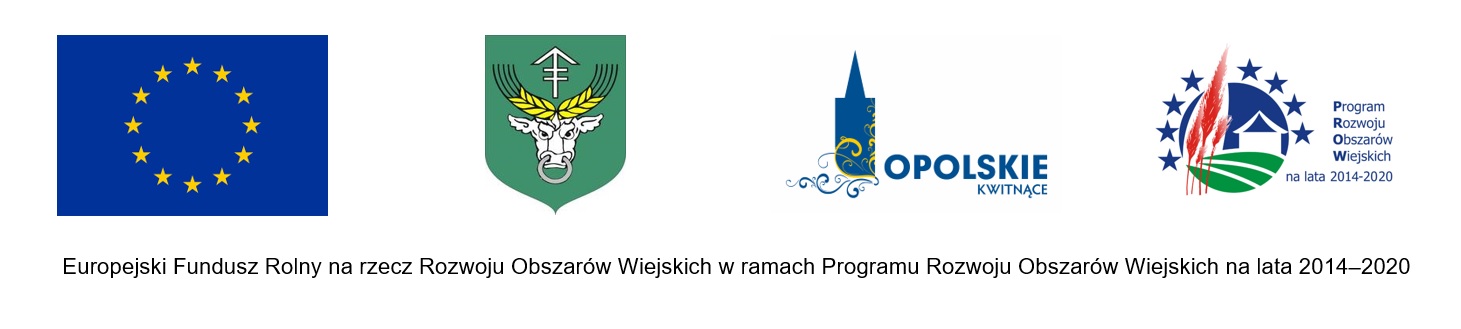 Załącznik nr 2………………………………..…………..…(pieczęć adresowa Wykonawcy)WYKAZ  ZREALIZOWANYCH  ZADAŃNazwa przedmiotu zamówienia: pełnienie nadzoru inwestorskiego nad realizacją inwestycji pn.: „Rozbudowa z przebudową sieci wodociągowej w miejscowości Rudniki wraz z budową zbiornika wody czystej”.Nadzór inwestorski będzie sprawował/a: …………………………………………………………Posiadający/a uprawnienia budowlane w specjalności konstrukcyjno-budowlanej:nr ………………………………………………………Posiadający doświadczenie w realizacji przedmiotu zamówienia zgodnie z poniższą tabelą:(dotyczy pełnienia funkcji inspektora nadzoru inwestorskiego przy realizacji robót budowlanych polegających na wykonywaniu robót żelbetonowych)Załączniki:1. Referencje, protokoły odbioru lub inne dokumenty potwierdzające wykonanie ww. zadań.………………………..…………………, dnia ……………………………  	(miejscowość)    							…………………………………………………..………							( podpis i pieczątka uprawomocnionego 							przedstawiciela Wykonawcy) Lp.Nazwa zadaniaTermin realizacji1.2.